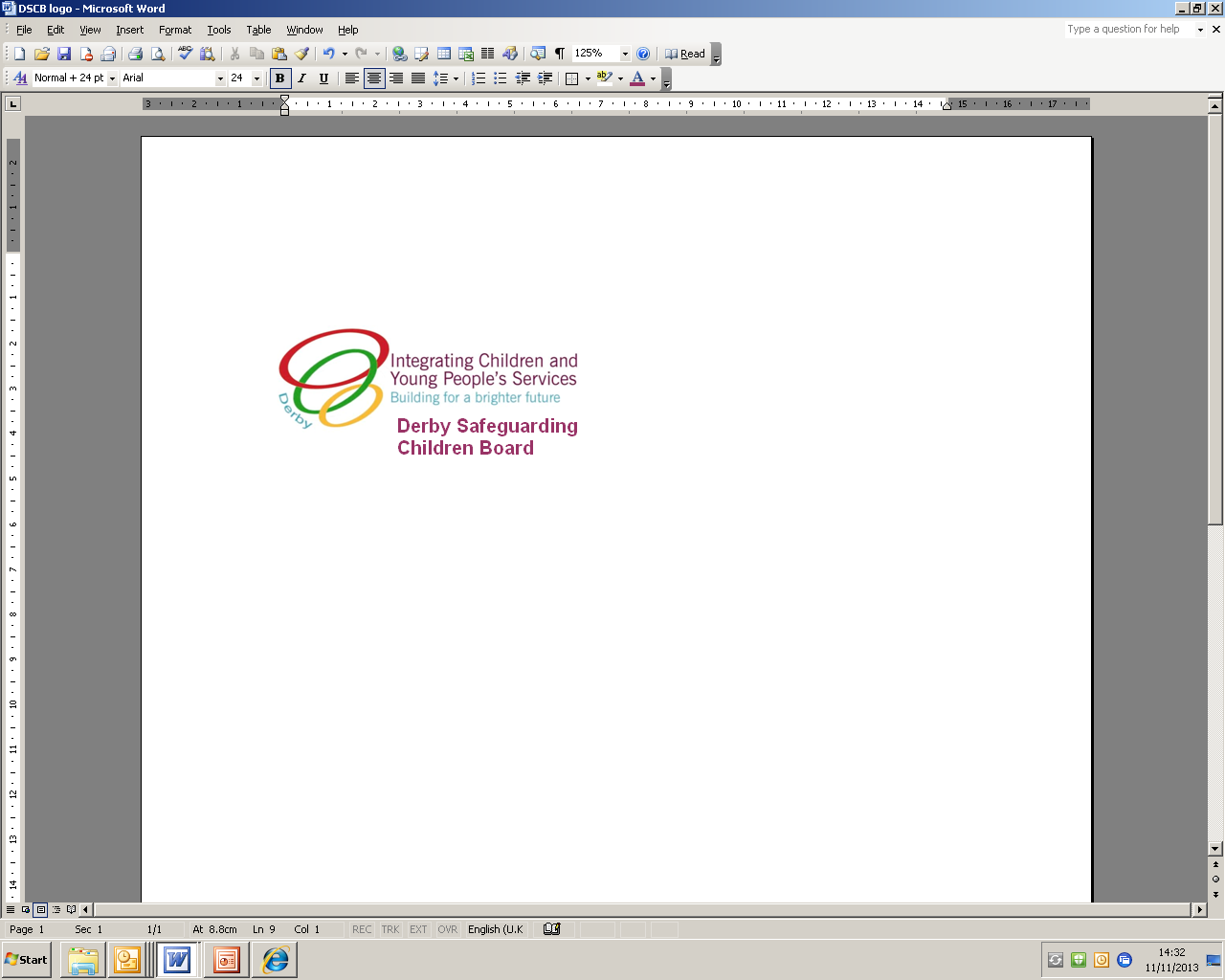 Audit of Establishments Providing Faith, Culture and Community Education and Support to Children and Adults in DerbyDerby Safeguarding Children Board and Derby Adult Safeguarding Board are gathering information to ensure that all faith organisations are effectively safeguarding children and vulnerable adults in their settings. Nationally, the Charity Commission inspect organisations to ensure that faith organisations have systems in place to protect children and vulnerable adults from abuse. Could you please complete this audit and return to naomi.feldman@derby.gov.uk.Name of Agency/Faith/Community Organisation………………………………………………….Address and contact details…………………………………………………………………………………e mail ……………………………………………………………......phone number………………………………………………………How many staff and volunteers support your work………………………Number of local children attending on a weekly basis ……………………..Number of visiting children attending each year………………………Thank you for completing this auditPlease return this form to: Naomi Feldman, DSCB Policy and Development Officer (Training), The Gatehouse, 184 Kedleston Road, Derby, D22 1GT, naomi.feldman@derby.gov.uk 01332 642341Are you a registered charity? Yes NoIf yes, what is your charity number?……………………………………………………………….Do you have a child protection policy?  Yes No If yes, when was this last updated?.......................................Do you have an adult protection policy? Yes NoIf yes, when was this last updated?.......................................Who are your Designated Safeguarding Children and/or Adult Leads1)………………………………………………………………………2)……………………………….........................................Do all of your teachers, staff and volunteers have current Disclosure and Barring Service (DBS) checks? Yes No Who administers the DBS checks?……………………………………………………………….Have your staff/volunteers received safeguarding/child protection training?  Yes No If yes, when did this take place? Who delivered this? Who would take the lead if there was an allegation against a member of staff/teacher/volunteers? Has this person had managing allegations training? ………………………………………………………………. Yes No Are your safeguarding records kept securely? Who is responsible for administering these records?  Yes No …………………………………………………………………..Would you be interested in further information to help you understand safeguarding responsibilities? Can you tell us a little about what you would find helpful. Yes No ……………………………………………………………………………………………………...………………………………………………………………………………………………………Would you like to get involved in the work of the multi-faith safeguarding group? Please let us know your contact details……………………………………………………………………………………………………...………………………………………………………………………………………………………